URAk lizitatu berri ditu Bizkaiko Eako Bidebarrietako paper-fabrika ohiko zenbait eraikin eraisteko obrakHondatutako eraikin-industrial ohiek estalitako 990 m2-ko eremuan, Argienerreka edo Ea ibaiaren ondoanIbai-ingurunearen zaharberritzea da, Eako Udalaren eskutik; izan ere, Udalak beste eraikin batzuk eraitsi eta kenduko ditu eremuanURA-Uraren Euskal Agentziak, Eusko Jaurlaritzaren erakunde publikoak, Eako Bidebarrietako paper-fabrika ohiko zenbait eraikin eraisteko obrak lizitatu berri ditu. Zehazki, orain lizitatutako obrei esker, eraikin eta azpiegitura zaharrak eraitsi eta kendu ahal izango dira: elkarren mugakide diren bloke isolatuen segida bat da, elkarrengandik oso gertu daude, eta, orohar, 990 m2-ko oinplanoko azalera hartzen dute.Argienerreka, Erreketa edo Ea ibaia lehengoratzeko sustatutako jarduketa baten lanen lehen fasea da: paper-fabrika zaharraren ingurune degradatuan —gaur egun industria-aurria —, Bidebarria kaleko 26A zenbakian; zehazki, Bidebarrieta kalearen eta aipatutako ibaiaren arteko eremuan. Jarduketa honek 310.000 euroko lizitazio-aurrekontua du, eta hiru hilabete eta erdiko egikaritze-epe aurreikusi da.Eraisketa eraikinaren zolatara iritsi arte egingo da, zolata eta zimenduetan sartu gabe. Hau da, proiektu honen eremuan sartutako lanek egungo lursailaren kotaren gainetik dauden elementuei bakarrik eragiten diete. Hau da, zaharberritze osoa egiteko, alde batetik,  Udalak industria-gune zaharreko zenbait eraikin eraitsi beharko ditu baita ere; bestetik,  lehenengo fasean eraitsitako eraikinen zolatak eta zimenduak zaharberritu beharko ditu URAk.Gaur egun, eraikin asko landarediak estali ditu, eta landaretza hori eraikinen zirrikituetatik sartu da. Beraz, lanak hasteko, landaretza hori kendu egin beharko da, bai eraitsi beharreko eraikinetan, bai saneatu beharreko kanpoko aldean, eskuzko baliabideen edo bitarteko mekaniko arinen bidez. Sastrakak kendu ondoren, azaleratutako hondakin guztiak eremuan bertan identifikatu eta tipologiaren arabera bereiziko dira, ondoren kudeatzaile espezializatuek tratatzeko. 											2021.06.30.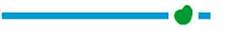 URA licita las obras de demolición de varios edificios de la antigua papelera de Bidebarrieta en Ea, Bizkaia990 m² de planta de ruina industrial junto al río Argienerreka o EaSe trata de una restauración del entorno fluvial de la mano del Ayuntamiento de Ea que, a su vez, procederá a la demolición y retirada de otros edificios del complejo en desusoLa Agencia Vasca del Agua-URA, ente público del Gobierno Vasco, licita las obras de demolición de varios edificios de la antigua papelera de Bidebarrieta, en Ea. En concreto, las obras licitadas ahora permitirán derribar y retirar viejas edificaciones e infraestructuras, colindantes entre sí; una sucesión de bloques aislados, muy cercanos unos de otros, en una superficie conjunta de 990 m² de planta. Se trata de la primera fase de los trabajos de una actuación promovida junto al Ayuntamiento de la localidad vizcaína para la restauración fluvial del río Argienerreka, Erreketa o Ea, en el entorno degradado de la antigua papelera, hoy ruina industrial, ubicada en el número 26A de la Calle Bidebarria — en concreto, entre la calle Bidebarrieta y el citado río—. Esta actuación cuenta con un presupuesto de licitación de 310.000 € y un plazo orientativo de ejecución de tres meses y medio.La demolición se realizará hasta alcanzar la solera del edificio, sin incluir ésta y tampoco la cimentación, es decir, los trabajos incluidos en el ámbito del presente proyecto sólo afectan a los elementos situados por encima de la cota del terreno actual. Es decir, la restauración completa requerirá de una segunda fase demolición adicional de varios edificios del antiguo complejo industrial por parte del Ayuntamiento, así como de la restauración de las soleras y cimientos de los edificios que se hayan derribado en la primera fase por parte de URA.A día de hoy, buena parte de los edificios han sido cubiertos por la vegetación que ha brotado y se ha colado por los intersticios de las edificaciones. Los trabajos habrán de comenzar, por tanto, por la retirada de dicha vegetación tanto en las edificaciones a demoler, como en la zona externa a sanear mediante medios manuales o mecánicos ligeros. Realizado este desbroce se procederá a la señalización in situ de todos los residuos aflorados, identificándolos y agrupándolos selectivamente por su tipología, para su posterior tratamiento por gestores especializados.30.06.2021.URA Komunikazioa / URA Comunicación
Tel: 945 011715 / 945011764 Mov: 688675025
 Fax: 945 011701
ura_komunikazioa@uragentzia.eus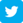 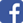 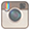 